RAPORT ROCZNY 2019Miejskie Przedsiębiorstwo Wodociągów i Kanalizacji S.A. w Krakowieul. Senatorska 130-106 Krakówtel.: +48 12 42 42 300fax: +48 12 42 42 322e-mail: biuro@mpwik.krakow.plwodociągi.krakow.pl©MPWiK S.A. w Krakowie Projekt: TOTAL DESIGNtotal-design.plBDO: 000007387WSTĘPZarząd SpółkiPiotr Ziętara Prezes Zarządu Paweł Senderek Wiceprezes Zarządu Janusz Wesołowski Wiceprezesa ZarząduWanda Słobodzian Członek ZarząduWojciech Szczepanik Członek ZarząduSzanowni Państwo,
tegoroczna prezentacja raportu z działalności Wodociągów Miasta Krakowa w 2019 roku zbiegła się z niespotykaną w ostatnich latach pandemią. Nim przystąpimy do analizy konkretnych wartości, musimy mieć na uwadze bardzo poważne zmiany, które w ostatnim czasie zaszły w otaczającym nas środowisku biznesowym, a wspomniana transformacja będzie kontynuowana zapewne przez kolejnych kilka lat.Kończąc rok 2019 z nieskrywaną satysfakcją przedstawialiśmy bardzo wysokie wykonania założonych wcześniej poziomów wykonania inwestycji, remontów oraz sprzedaży zdrowej i smacznej wody. Po wielu latach spadków trend został odwrócony, czego kulminacją było przekroczenie poziomu 52 mln m3. Taka olbrzymia wartość była niezwykle pozytywnym prognostykiem do dalszego dynamicznego rozwoju Przedsiębiorstwa. Efektem tego było wdrożenie innowacyjnych rozwiązań w zakresie zarządzania funkcjonującymi systemami sieciowymi oraz zwiększenie dostępności wodociągów i kanalizacji, poprzez ich rozbudowę w ramach programu Budowa Infrastruktury Sanitarnej, którego specyfiką jest realizacja sieci w terenach o niskim stopniu koncentracji. 2019 rok zakończyliśmy nakładami inwestycyjnymi w wysokości ponad 140 mln zł, co pozytywnie wpłynęło tak na poprawę komfortu życia mieszkańców miasta, jak i na stan środowiska naturalnego. Dbaliśmy również o odtworzenie zarządzanego majątku poprzez rozbudowany system wydatków remontowych, które łącznie osiągnęły wartość 132 mln zł.Już od dobrych kilkunastu lat, nasza aktywność zawodowa daleko wykracza poza obszar podstawowej działalności przedsiębiorstwa wodociągowego. Jako firma społecznie odpowiedzialna, dbamy o edukację, kształtowanie i rozwój świadomości ekologicznej przyszłych odbiorców naszych usług. W zeszłym roku świętowaliśmy dziesięciolecie naszego pierwszego programu edukacyjnego skierowanego do dzieci z klas 1-3 szkół podstawowych. W ramach jubileuszu uruchomiliśmy kolejne dwa projekty, domykając w ten sposób system kształcenia we wszystkich grupach wiekowych od przedszkola po liceum. W ramach podejmowanych działań dydaktycznych uruchomione zostały cykliczne Rejsy edukacyjne po Zbiorniku Dobczyckim – program dla wszystkich grup wiekowych, który w roku 2019 na stałe dołączył do naszych nieodpłatnych propozycji, ciesząc się wielką popularnością wśród mieszkańców Krakowa oraz sąsiednich gmin. Ważnym aspektem było pobudzenie dodatkowych aktywności naszej załogi – w ramach pracowniczego wolontariatu pod hasłem Kropla dobra, z powodzeniem dwukrotnie przeprowadziliśmy zbiórkę odzieży dla potrzebujących oraz braliśmy udział w akcjach charytatywnych na rzecz osób będących w trudnej sytuacji życiowej.Podsumowanie roku, które znajduje się w Raporcie, nie powinno odbywać się wyłącznie w oparciu o liczby, wskaźniki czy oceny efektów działań. Niezmiernie ważnym elementem jest także kwestia podziękowania za rok wytężonej pracy wszystkim Pracownikom Wodociągów Miasta Krakowa, co niniejszym czynię. Dzięki Waszym kompetencjom i wiedzy nasza Spółka może szczycić się wysokim poziomem zaufania społecznego i bardzo dobrymi wynikami ocen naszej pracy. Podziękowania kieruję również do organów Spółki, podkreślając pełen profesjonalizm, zrozumienie oraz daleko idące wsparcie w procesie zarzadzania tak dużą organizacją. Słowa te kieruję przede wszystkim do prof. Jacka Majchrowskiego – Prezydenta Miasta Krakowa oraz prof. Jana Białczyka - Przewodniczącego Rady Nadzorczej Wodociągów Miasta Krakowa.Mam głęboką nadzieję, że obecne przeszkody, zakłócenia oraz stan nadzwyczajny szybko przeminą i nasze starania o możliwość kontynuowania dynamicznego rozwoju w służbie mieszkańcom Krakowa, przyniosą oczekiwane efekty. Prezes ZarząduPiotr ZiętaraINFRASTRUKTURA WODOCIĄGOWA2 280 km – długość sieci wodociągowej z przyłączami w 2019 roku.Na infrastrukturę wodociągową będącą w eksploatacji Wodociągów Miasta Krakowa składają się cztery zakłady uzdatniania wody, o maksymalnej zdolności produkcyjnej 292 tys. m³/dobę: Zakład Uzdatniania Wody Raba, ujęcie wody – Zbiornik DobczyckiZakład Uzdatniania Wody Rudawa, ujęcie wody – rzeka RudawaZakład Uzdatniania Wody Dłubnia, ujęcie wody – rzeka Dłubnia i studnie głębinowe w MistrzejowicachZakład Uzdatniania Wody Bielany, ujęcie wody – rzeka Sankaoraz:47 zbiorników wodociągowych o łącznej pojemności 310 tys. m³3 przepompownieRysunek 1. Mapa zasilania w wodę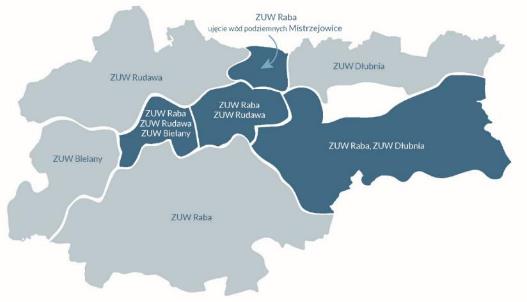 99,5% mieszkańców Gminy Miejskiej Kraków posiada możliwość korzystania z istniejącej sieci wodociągowej.Tabela 1. Produkcja wody w latach 2015-2019 [tys. m3]60,1 mln m3 – ilość wody wtłoczonej do sieci wodociągowej w 2019 roku.W ramach działań mających na celu utrzymanie sieci wodociągowej w dobrym stanie technicznym, wyremontowano 9,9 km sieci wodociągowej i 0,5 km magistrali tranzytowej w ZUW Raba. Ponadto do płukania sieci wodociągowej wykorzystano ponad 160 tys. m3 wody. Dokonano przeglądu blisko 7,1 tys. hydrantów przeciwpożarowych i 5,9 tys. zasuw sieciowych. Zamontowano 1 418 tabliczek orientacyjnych do oznaczenia uzbrojenia sieci wodociągowej.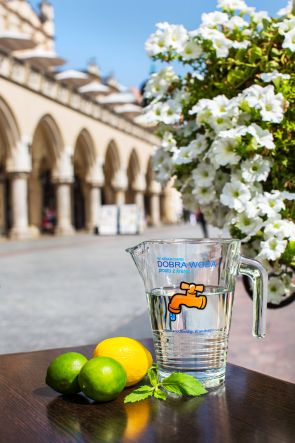 INFRASTRUKTURA KANALIZACYJNA1 935 km – łączna długość sieci kanalizacyjnej wraz z przyłączami w 2019 roku.Na infrastrukturę kanalizacyjną będącą w eksploatacji Wodociągów Miasta Krakowa składają się dwa centralne zakłady oczyszczania ścieków oraz pięć lokalnych, o maksymalnej przepustowości 445 tys. m³/dobę:Zakład Oczyszczania Ścieków PłaszówZakład Oczyszczania Ścieków Kujawy5 oczyszczalni lokalnych (Bielany, Kostrze, Sidzina, Wadów, Tyniec)oraz:Stacja Termicznej Utylizacji Osadów (na terenie Zakładu Oczyszczania Ścieków Płaszów)80 przepompowniRysunek 2. Mapa odprowadzania ścieków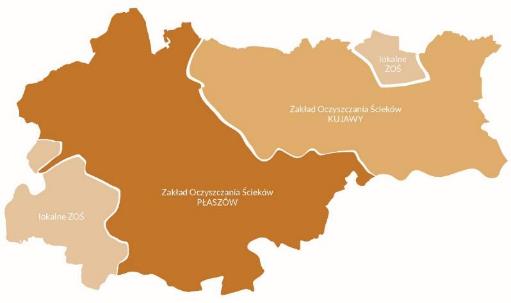 98,5% mieszkańców Gminy Miejskiej Kraków posiada możliwość korzystania z istniejącej sieci kanalizacyjnej.Tabela 2. Ilość oczyszczonych ścieków w latach 2015-2019 [tys. m3]81,7 mln m3 – ilość ścieków oczyszczonych w 2019 roku.W 2019 roku Stacja Termicznej Utylizacji Osadów przyjęła do utylizacji 69 tys. ton osadu, co stanowi 85% łącznej ilości osadu powstałego w wyniku działalności oczyszczalni ścieków Płaszów i Kujawy. Pozostała część osadu (12 147 ton) została wywieziona na składowiska odpadów.Efekt ekologiczny Stacji Termicznej Utylizacji Osadów:bezpieczna utylizacja osadówredukcja masy odpadów o ok. 88%rozwiązanie problemu gospodarki osadami ściekowymi dla całej aglomeracji krakowskiej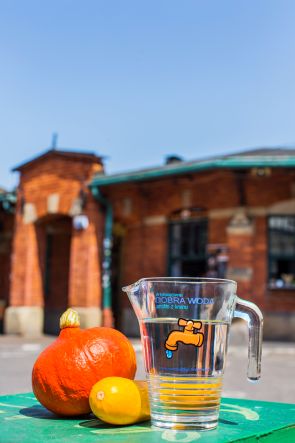 SPRZEDAŻ52,3 mln m3 – sprzedaż wody w 2019 roku. Wzrost w stosunku do roku ubiegłego o 1,6%.Od roku 2015 utrzymuje się tendencja wzrostowa sprzedaży wody. W 2017 roku po raz pierwszy od 10 lat ukształtowała się ona powyżej 50 mln m3, natomiast w okresie sprawozdawczym przekroczyła 52 mln m3.Tabela 3. Ilość sprzedanej wody w latach 2015-2019 [tys. m3]Tabela 4. Struktura sprzedaży wody z podziałem na grupy odbiorców w 2019 roku [%]52 mln m3 – ilość odebranych ścieków w 2019 roku. Wzrost w stosunku do roku ubiegłego o 2,4%.Podobnie jak w przypadku sprzedaży wody w odbiorze ścieków utrzymuje się tendencja wzrostowa. W 2018 roku po raz pierwszy od 14 lat ilość odebranych ścieków przekroczyła 50 mln m3, natomiast w okresie sprawozdawczym przekroczyła 52 mln m3.Tabela 5. Ilość odebranych ścieków w latach 2015-2019 [tys. m3]Tabela 6. Struktura odbioru ścieków z podziałem na grupy odbiorców w 2019 roku [%]Działalność Wodociągów Miasta Krakowa obejmuje teren Gminy Miejskiej Kraków oraz niektórych gmin ościennych. Woda dostarczana jest do następujących gmin:  Dobczyce, Igołomia-Wawrzeńczyce, Liszki, Mogilany, Myślenice, Niepołomice, Siepraw, Skawina, Świątniki Górne, Wieliczka, Zabierzów i Zielonki. Ścieki odbierane są z siedmiu gmin sąsiednich: Kocmyrzów-Luborzyca, Michałowice, Świątniki Górne, Wieliczka, Wielka Wieś, Zabierzów, Zielonki.Rysunek 3. Mapa sprzedaży wody i odprowadzania ścieków w Gminie Miejskiej Kraków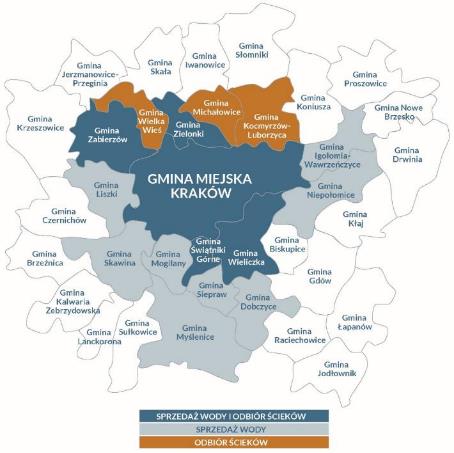 POLITYKA CENOWAW oparciu o aktualne przepisy prawne, w szczególności:ustawę z dnia 7 czerwca 2001 roku o zbiorowym zaopatrzeniu w wodę i zbiorowym odprowadzaniu ścieków rozporządzenie Ministra Gospodarki Morskiej i Żeglugi Śródlądowej z dnia 2 marca 2018 roku w sprawie określania taryf, wzoru wniosku o zatwierdzenie taryf oraz warunków rozliczeń za zbiorowe zaopatrzenie w wodę i zbiorowe odprowadzanie ścieków Wodociągi Miasta Krakowa w dniu 9 marca 2018 roku złożyły do regulatora, tj. do Państwowego Gospodarstwa Wodnego Wody Polskie wniosek taryfowy. W dniu 26 kwietnia 2018 roku organ regulacyjny Dyrektor Regionalnego Zarządu Gospodarki Wodnej w Krakowie Państwowe Gospodarstwo Wodne Wody Polskie decyzją nr KR.RET.070.257.2018 zatwierdził taryfę dla zbiorowego zaopatrzenia w wodę i zbiorowego odprowadzania ścieków na terenie Gminy Miejskiej Kraków, która weszła w życie w dniu 24 maja 2018 roku i obowiązywać będzie przez 3 lata. Tabela 7. Stawki taryf obowiązujących w Gminie Miejskiej Kraków w 2019 rokuWw. ceny obejmowały podatek VAT w obowiązującej wysokości 8%. Zgodnie z uchwałą Zarządu MPWiK S.A. od 1 stycznia 2018 roku, przedsiębiorstwom wykonującym zadania własne gminy w zakresie zbiorowego zaopatrzenia w wodę i zbiorowego odprowadzania ścieków, na terenie gmin leżących w sąsiedztwie Krakowa oraz wzdłuż trasy przebiegu magistrali wodociągowej z Dobczyc, ustalono stawki opłat hurtowych za sprzedaż wody i odbiór ścieków na takim samym poziomie jak w roku 2018.INWESTYCJECelem działalności inwestycyjnej Wodociągów Miasta Krakowa w zakresie infrastruktury wodociągowej i kanalizacyjnej jest poprawa jakości życia mieszkańców, poprzez ciągłe podnoszenie standardu świadczonych usług oraz dbałość o ochronę środowiska naturalnego.138,7 mln zł – nakłady na działalność inwestycyjną w 2019 roku. W ramach kwoty przeznaczonej na inwestycje wybudowano, rozbudowano i zmodernizowano łącznie 40,6 km sieci wodociągowej wraz z obiektami towarzyszącymi. W zakresie inwestycji o znaczeniu strategicznym wybudowano prawie 0,14 km sieci magistralnej. Kontynuowano realizację I etapu budowy magistrali Dobczyce – Raciechowice wraz z obiektami towarzyszącymi. Niższa od planowanej realizacja inwestycji w tej grupie związana jest ze wstrzymaniem inwestycji pn. Magistrala wodociągowa w ul. Wodociągowej. Ponadto we wrześniu 2019 roku rozpoczęto realizację kolejnego odcinka magistrali ze zbiorników Krzemionki w rejonie ul. Abrahama. W ramach inwestycji dla poprawy funkcjonowania sieci wodociągowej przebudową objęto łącznie 15,5 km. Do największych zadań w tej grupie zaliczyć należy inwestycje w ulicach: Sławkowska, Królewska-Bronowicka, Krakowska, Krzyżańskiego, Tyniecka, Kasprzyckiego-Olchowa, Wadowska, Myślenicka. W zakresie rozwoju obszarowego wykonano 25 km nowej sieci.Na rozbudowę i modernizację zakładów uzdatniania wody poniesiono nakłady w wysokości 7,4 mln zł. Zrealizowano między innymi obiekty instalacji dezynfekcji wody pitnej na terenie komory KP-3 w Sierczy oraz na terenie nastawni Piaski Wielkie, przebudowano sieć wodociągową na odcinku KP-3 – Sygneczów, zautomatyzowano pracę pompowni wody czystej w ZUW Rudawa. Działaniami inwestycyjnymi objęto również sieć kanalizacyjną – wykonano i zmodernizowano 29,8 km sieci. W zakresie zadań dla poprawy jej funkcjonowania przebudowano łącznie 0,2 km.W ramach rozwoju obszarowego powstało 27,2 km nowej sieci. Podstawową pozycję w tym obszarze stanowią zadania realizowane w zakresie programu inwestycyjnego dla dzielnic Krakowa Budowa Infrastruktury Sanitarnej (BIS). W roku 2019 w ramach tego programu wykonano sieci kanalizacyjne z przyłączami w ulicach: Śmiała – Słotna – Szarotki, Starego Dębu, Stawowa, Kasprzyckiego – Olchowa, Zakręt – Bażancia, Daleka, Kolna, Matematyków Krakowskich, Biernata z Lublina, Golikówka, Wyciąska – Sitowiny, Chełmońskiego, Myślenicka, Ćwikłowa, Lusińska, Wróblowicka, Sucharskiego, Sochy, Drożyska, Igołomska, Na Polach. Spółka poniosła również nakłady na odpłatne przejęcie 14,7 km infrastruktury kanalizacyjnej od inwestorów zewnętrznych w wysokości 10,5 mln zł. W ramach funduszy przeznaczonych na inwestycje na terenie zakładów oczyszczania ścieków, w 2019 roku wydatkowano kwotę 17,2 mln zł. Powyższe wydatki dotyczyły między innymi zadań inwestycyjnych realizowanych w ramach projektu Gospodarka wodno-ściekowa w Krakowie – Etap V, tj. budowy czwartego piaskownika na terenie oczyszczalni Płaszów za kwotę 7,8 mln zł. W ramach etapu V planowano również realizację zadania pn. Węzeł przeróbki osadu na terenie ZOŚ Płaszów, na które poniesiono nakłady w wysokości 0,35 mln zł obejmujące dokumentację projektową oraz uzyskanie decyzji administracyjnych. Na ZOŚ Kujawy poniesiono nakłady w kwocie 0,4 mln, w ramach której sfinansowano budowę punktu zlewnego ścieków dowożonych. Ponadto w projekcie Gospodarka wodno-ściekowa w Krakowie – Etap VI planowano rozpoczęcie realizacji węzła przeróbki osadu czynnego, jednak z uwagi na przedłużającą się procedurę przetargową, właściwe roboty będą prowadzone w latach 2020 i 2021. W obszarze lokalnych oczyszczalni ścieków realizowano rozbudowę i modernizację oczyszczalni ścieków Sidzina, na którą poniesiono nakłady w wysokości 8 mln zł.W ramach prac badawczych i rozwojowych, wzmocnień instytucjonalnych i dokumentacji przyszłościowej (ten obszar działalności inwestycyjnej obejmuje zakup środków trwałych i urządzeń niezbędnych do prowadzenia działalności podstawowej, sprzętu informatycznego i oprogramowania, zakup dokumentacji technicznej i regulację stanów prawnych) poniesiono łączne nakłady w wysokości 26,6 mln zł. Tabela 8. Struktura nakładów na inwestycje w 2019 roku [%]Źródłami finansowania inwestycji zrealizowanych w 2019 roku o łącznej wartości 138,7 mln zł były środki własne w wysokości 131,4 mln zł oraz środki obce w postaci dotacji pochodzących 
z Funduszu Spójności o wartości 7,3 mln zł.Tabela 9. Struktura źródeł finansowania inwestycji w 2019 roku [%]REMONTY132,3 mln zł – wydatki na remonty w 2019 roku. Dla zapewnienia niezawodności dostaw wody oraz odprowadzania i oczyszczania ścieków, a także poprawy sprawności funkcjonowania infrastruktury wodociągowej i kanalizacyjnej, Wodociągi Miasta Krakowa nieustannie prowadzą działania remontowe eksploatowanych sieci i obiektów.Kwota przeznaczona w 2019 roku na remonty budowlane sieci wodociągowej wyniosła 19 mln zł. Zrealizowano renowację wodociągu w al. Słowackiego, remont magistrali między ulicami Skarżyńskiego – Życzkowskiego, wykonano renowację magistrali w ul. Okulickiego oraz w ul. Podedworze. We wszystkich przypadkach remonty magistral prowadzone były w technologii bezwykopowej. W zakresie remontów sieci wodociągowej realizowane były również zadania ujęte w projektach współfinansowanych ze środków Funduszu Spójności Gospodarka wodno-ściekowa – Etap V i VI, takie jak remont magistrali w ul. Chłopickiego, czy zakończenie remontu magistrali w al. Jana Pawła II. Większy niż pierwotnie planowano zakres remontów na sieci wodociągowej związany był z koniecznością skoordynowania realizacji z pracami remontowymi dróg prowadzonymi przez ZDMK, między innymi ulice: Augustiańska, Bronowicka, Królewska, Myślenicka oraz z budową sieci ciepłowniczej realizowaną przez MPEC w ulicy Bożego Ciała. Całkowita długość wyremontowanych sieci to 9,9 km.W ramach remontów przeprowadzonych na terenie zakładów uzdatniania wody wydatkowano kwotę 6,5 mln zł. Zakres wykonanych remontów był znacznie większy niż planowano, z uwagi na wprowadzenie dodatkowego odcinka renowacji magistrali tranzytowej (odc. KP2-Wilga). Zrealizowane zostały także dodatkowe zadania remontowe (odwodnienie dachów wiat poletek na terenie 
ZUW Raba, remonty: pomieszczeń chlorowni, filtrów – ZUW Raba, dachu stacji Podkamyk – ZUW Rudawa, komory zbiornika nr 3 – ZUW Dłubnia, budynku hydroforni na os. Złoty Wiek).Na remonty sieci kanalizacyjnej wydatkowano kwotę 50,8 mln zł. Największe zadania w tej grupie realizowane były w ramach projektu Gospodarka wodno-ściekowa w Krakowie – Etap V i VI. Zakończono remont kolektora lewobrzeżnego rzeki Wilgi i kolektora
w al. Słowackiego. Dodatkowo przeprowadzono remont kolektora prawobrzeżnego Wilgi oraz zrealizowano remont kolektora Wrocławska – Kijowska. Prowadzono prace remontowe kolektora w ul. Dymarek i ul. Jeżynowej. Ponadto wymieniono 573 włazy kanałowe i wyremontowano 500 studni kanalizacyjnych. Łącznie remontami objęto ponad 17,3 km sieci kanalizacyjnej.Na zadania remontowe w zakładach oczyszczania ścieków wydatkowano 6,6 mln zł. Największą pozycję w tej grupie stanowiły zadania remontowe kontynuowane z 2018 roku na ZOŚ Kujawy (remont dachu pompowni głównej i punktu zlewnego), a także pokrycia dachowe w ZOŚ Płaszów.Remonty pozostałe przeprowadzone w 2019 roku wyniosły ok. 4,2 mln zł.Tabela 10. Struktura wydatków na remonty w 2019 roku [%]Źródłami finansowania zrealizowanych remontów w 2019 roku o łącznej wartości 132,3 mln zł były środki własne w wysokości 102,6 mln zł oraz środki obce w postaci dotacji pochodzących 
z Funduszu Spójności w wysokości 29,7 mln zł. Tabela 11. Struktura źródeł finansowania remontów w 2019 roku [%]ZARZĄDZANIEW 2019 roku w Spółce funkcjonowały:Zintegrowany System Zarządzania Jakością i Środowiskiem (ZSZ)Zintegrowany System Informatyczny (ERP)Zintegrowany System Zarządzania Jakością i Środowiskiem jest oparty o 45 zidentyfikowanych procesów obejmujących cały obszar działania Wodociągów Miasta Krakowa, zgodny z wymaganiami normy jakościowej ISO 9001 i normy środowiskowej ISO 14001.Wdrożenie ZSZ spowodowało ugruntowanie wymagań i zasad prowadzonych procesów w obszarze produkcji, dystrybucji i sprzedaży wody, odbioru i oczyszczania ścieków oraz utrzymania i rozwoju infrastruktury, zapewniając uzyskanie zakładanych celów jakościowych i środowiskowych. Prawidłowość funkcjonowania systemu jest weryfikowana podczas corocznego audytu przeprowadzonego przez zewnętrzną jednostkę certyfikującą. Potwierdzeniem skuteczności funkcjonowania Zintegrowanego Systemu Zarządzania są również wyniki badań satysfakcji klienta. W roku 2019 badania te zostały przeprowadzone na reprezentatywnej próbie 1 305 gospodarstw domowych. Poziom ufności przeprowadzonych badań wyniósł 95%. Jakość usług (dostawa wody, odbiór ścieków) została oceniona przez ankietowanych najwyżej spośród usług świadczonych przez wszystkie spółki komunalne na terenie Gminy Miejskiej Kraków. Zintegrowany System Informatyczny funkcjonujący od 1 stycznia 2010 roku, w oparciu o system IFS Applications, obejmuje moduły: finansowo-księgowy, controlling, kadry i płace, inwestycje i umowy, zaopatrzenie i gospodarkę magazynową, zlecenia wewnętrzne. W 2019 roku na bieżąco wykonywano prace adaptujące system do zmieniających się wymogów prawnych. W ramach obsługi Systemu Billingowego, który obejmuje obszar sprzedaży, BOK i obsługę wodomierzy kontynuowano digitalizację archiwum Biura Sprzedaży w wyniku czego około 80% zasobów zyskała postać cyfrową. W portalu eBOK, zarejestrowało się 7 760 klientów, co oznacza wzrost w stosunku do roku poprzedniego o 39,2%. W 2019 roku prowadzono analizy zintegrowanego systemu informatycznego w kontekście wskazania kierunków jego rozwoju, dzięki czemu możliwe będzie wypracowanie rozwiązań, zwiększających efektywność systemu zarządzania. W roku sprawozdawczym rozpoczęto również przygotowania do wdrożenia nowej wersji systemu IFS. W odpowiedzi na nowe wyzwania oraz zmieniające się przepisy prawne wdrożono Politykę Zgodności. Jej celem jest zagwarantowanie zgodności podejmowanych przez Wodociągi Miasta Krakowa działań z prawem, regulacjami wewnętrznymi, a także normami etycznymi w celu wypracowania długofalowej kultury zgodności oraz środowiska wolnego od ryzyk, a także zabezpieczenie Spółki przed wystąpieniem wszelkich nieprawidłowości. Polityka Zgodności ma również być przewodnikiem dla wszystkich pracowników, wskazującym akceptowane przez Spółkę normy oraz zasady działania. Na początku roku 2019 zaktualizowano dotychczas obowiązujący Regulamin Organizacyjny Miejskiego Przedsiębiorstwa Wodociągów i Kanalizacji S.A. w Krakowie uwzględniając w nim zmiany mające miejsce na przestrzeni lat. W celu uregulowania zasad ochrony osób i mienia obowiązujących na terenie obszarów i obiektów należących do Wodociągów Miasta Krakowa, wprowadzono Politykę Bezpieczeństwa Fizycznego MPWiK S.A. Uruchomiona została także Baza WAN działająca w aplikacji Lotus Notes, aby usprawnić ogłaszanie, publikowanie i udostępnianie wewnętrznych aktów normatywnych.POLITYKA PERSONALNA1 186 etatów – poziom średniorocznego zatrudnienia w 2019 roku. W strukturze zatrudnienia 45,6% stanowili pracownicy umysłowi, a 54,4% pracownicy fizyczni. W minionym roku Spółka kontynuowała działania zmierzające do podwyższania kwalifikacji pracowników realizując programy szkoleniowe z różnych dziedzin. Celem szkoleń jest rozwijanie kluczowych umiejętności pracowniczych, usystematyzowanie i zaktualizowanie wiedzy między innymi z powodu zmieniających się przepisów prawnych, przy jednoczesnym zwiększeniu motywacji zawodowych i podniesieniu poziomu samooceny. Program szkoleń w 2019 roku obejmował między innymi szkolenia z zakresu:księgowościadministracjiinformatykizarządzania majątkiemochrony środowiskabudowania wizerunkuBHPSpołecznej Inspekcji Pracyochrony przeciwpożarowej i ewakuacyjnejgospodarki samochodowejszkoleń specjalistycznychszkoleń w ramach Programu Kadry RozwojowejPracownicy Wodociągów Miasta Krakowa uczestniczyli w targach, konferencjach i seminariach branżowych. W roku sprawozdawczym z dofinansowania do studiów skorzystało 23 pracowników.Wodociągi Miasta Krakowa dbają również o swój wizerunek, jako potencjalny pracodawca. W ramach porozumień zawartych z krakowskimi uczelniami wyższymi oraz Zespołem Szkół Chemicznych w Krakowie, 91 osób – uczniów i studentów – odbyło w strukturach organizacji bezpłatne praktyki. Programy stażowe realizowane były w ramach Funduszy Europejskich – łącznie w Spółce 9 studentów i 4 uczniów odbyło staże.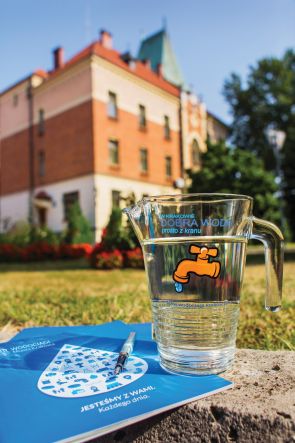 OCHRONA ŚRODOWISKAZakres działań w obszarze ochrony środowiska realizowanych przez Wodociągi Miasta Krakowa reguluje Polityka Zintegrowanego Systemu Zarządzania, zgodna z założeniami normy ISO 14001. Dotyczy to w szczególności:ujmowania i uzdatniania wody oraz poprawy jakości wody uzdatnionejoczyszczania ściekówpozostałych działań (monitoringu i pomiarów emisji zanieczyszczeń do atmosfery, produkcji biogazu, gospodarki odpadami, systematycznej wymiany taboru samochodowego na spełniający wyższe normy emisyjne)W zakresie ujmowania i uzdatniania wody dla osiągnięcia celów zgodnych z polityką zarządzania prowadzono działania w zakresie ochrony ujęć wody obejmujące:nadzór nad ujęciami wody oraz pracą stacji osłonowych w zakładach uzdatniania wodymonitoring wód ujmowanych polegający na poborze próbek w terenie, badaniu oraz analizie wyników (fizykochemicznych, mikrobiologicznych i hydrobiologicznych) prowadzonych w Centralnym Laboratoriumkontrole stref ochronnych ujęć wody prowadzone wspólnie z instytucjami i służbami odpowiedzialnymi za ochronę środowiskainterwencyjne wyjazdy w teren w momentach zagrożenia ujęć skażeniamisprzątanie zanieczyszczeń stałych w strefie ochrony sanitarnej ujęćstały dozór stref sanitarnych ujęcia wieżowego poprzez organizowanie patroli wodnych i objazdów brzegów Zbiornika Dobczyckiegoczyszczenie brzegów Zbiornika Dobczyckiegolikwidację dzikich wysypisk wzdłuż trasy rurociągów tranzytowych z Dobczyc do KrakowaDziałania dotyczące ochrony środowiska w zakresie gospodarki ściekowej to przede wszystkim oczyszczanie ścieków z zachowaniem podwyższonego stopnia redukcji zanieczyszczeń zgodnie z obowiązującymi rozporządzeniami oraz posiadanymi pozwoleniami wodnoprawnymi. Uzyskanie tego jest możliwe dzięki:ograniczeniu infiltracji i eksfiltracji ścieków z istniejących sieci kanalizacyjnych do środowiska poprzez sukcesywną renowację przewodów budowę sieci kanalizacji sanitarnej na obszarach dotychczas nieskanalizowanych w ramach programu Budowa Infrastruktury Sanitarnej (BIS) prowadzenie ciągłego nadzoru nad jakością ścieków przemysłowych wprowadzanych do systemu kanalizacyjnego 
we współpracy z Centralnym Laboratorium działanie dwóch zautomatyzowanych stacji zlewczych dla nieczystości dowożonychPozostałe działania na rzecz ochrony środowiska obejmowały:monitoring i pomiary emisji zanieczyszczeń do atmosfery ze Stacji Termicznej Utylizacji Osadów monitoring zrekultywowanych lagun osadowych na terenie oczyszczalni ścieków Płaszów wykorzystanie własnych źródeł energii elektrycznej i cieplnej – 7 elektrowni biogazowych (kogeneracja), 2 elektrownie wodne, 1 instalacja fotowoltaicznaW 2019 roku wyprodukowano łącznie 13 350 MWh energii elektrycznej (z czego 76,9% to produkcja z elektrowni biogazowych).Tabela 12. Produkcja energii elektrycznej w 2019 roku [%]W 2019 roku Wodociągi Miasta Krakowa realizowały dodatkowo programy redukcji strat wody, ochrony antykorozyjnej, wymiany przyłączy i rur, ograniczania uciążliwości zapachowej.PROJEKTY UNIJNEW 2019 roku kontynuowano realizację projektu Gospodarka wodno-ściekowa w Krakowie – Etap V współfinansowanego w ramach Programu Operacyjnego Infrastruktura i Środowisko na lata 2014-2020. Projekt obejmuje remont systemu kanalizacyjnego i wodociągowego, budowę sieci kanalizacyjnej i wodociągowej, budowę piaskownika i węzła przeróbki osadu na terenie ZOŚ Płaszów oraz dostawę dwóch samochodów specjalistycznych.Założenia finansowe projektu:łączne nakłady na realizację wraz z podatkiem VAT: 170,1 mln złmaksymalna kwota dofinansowania ze środków UE: 84,5 mln złkoszty kwalifikowane bez podatku VAT:	132,5 mln złPoziom dofinasowania w odniesieniu do kosztów kwalifikowanych (bez VAT) wynosi 63,7%.W 2019 roku kontynuowano również realizację projektu Gospodarka wodno-ściekowa w Krakowie – Etap VI współfinansowanego w ramach Programu Operacyjnego Infrastruktura i Środowisko na lata 2014-2020. Projekt obejmuje remont systemu kanalizacyjnego i wodociągowego, budowę sieci kanalizacyjnej i wodociągowej oraz modernizację węzła przeróbki osadu nadmiernego i biogazu na terenie ZOŚ Kujawy. Założenia finansowe projektu:łączne nakłady na realizację wraz z podatkiem VAT:  70,4 mln złmaksymalna kwota dofinansowania ze środków UE: 36,6 mln złkoszty kwalifikowane bez podatku VAT:	57,4 mln złPoziom dofinasowania w odniesieniu do kosztów kwalifikowanych (bez VAT) wynosi 63,7%.PROJEKTY NAUKOWO-BADAWCZEW ramach projektu Gospodarka wodno-ściekowa w Krakowie – Etap V, prowadzono prace związane z realizacją przedsięwzięcia Inteligentny system zarządzania siecią wodociągową i kanalizacyjną w MPWiK S.A. Całkowita wartość projektu wynosi 9,6 mln zł netto. Celem wdrożenia jest zapewnienie oszczędności zasobów, zapobieganie infiltracji wód do sieci kanalizacyjnych oraz monitorowanie wycieków ścieków do środowiska, a także adaptacja do zmian klimatu.W 2019 roku w ramach projektu zrealizowano dwa zadania:wprowadzenie dodatkowych pomiarów on-line w sieci kanalizacyjnej rozbudowa i zwiększenie funkcjonalności posiadanych modeli sieci wodociągowej i kanalizacyjnej Wodociągi Miasta Krakowa w 2019 roku realizowały następujące projekty:Innowacyjne technologie odzysku surowców i przetwarzania odpadów poeksploatacyjnych w zintegrowanej strukturze gospodarki komunalnejInnowacyjna i nisko energetyczna metoda usuwania związków azotu ze ścieków komunalnychCentrum Badań i Rozwoju Wodociągów Miasta Krakowa (pozyskano dofinansowanie w konkursie ogłoszonym w ramach Regionalnego Programu Operacyjnego Województwa Małopolskiego na lata 2014-2020)Innowacyjne technologie odzysku fosforu dla polskich oczyszczalni ścieków – InTOPhos (pozyskano dofinansowanie w konkursie ogłoszonym w ramach Regionalnego Programu Operacyjnego Województwa Małopolskiego na lata 2014-2020)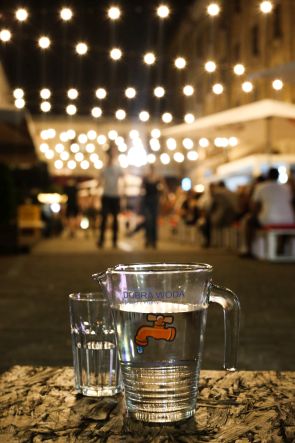 JAKOŚĆ WODYJakość wody dostarczanej mieszkańcom Krakowa i gmin ościennych w 2019 roku w odniesieniu do wszystkich parametrów spełniała wymagania Rozporządzenia Ministra Zdrowia z dnia 7 grudnia 2017 roku w sprawie jakości wody przeznaczonej do spożycia przez ludzi (Dz. U. 2017 poz. 2294), wymagania Dyrektywy Rady Unii Europejskiej 98/83/EC z dnia 03.11.1998 r. o jakości wody przeznaczonej do spożycia przez ludzi oraz zalecenia Światowej Organizacji Zdrowia (WHO) dotyczące jakości wody przeznaczonej do spożycia z 2008 roku.Wartości poszczególnych parametrów mierzonych w wodzie dostarczanej mieszkańcom Krakowa są kilka lub kilkanaście razy niższe od maksymalnych, dopuszczalnych stężeń określonych w rozporządzeniu i dyrektywie, co świadczy o bardzo wysokiej jakości i pełnym bezpieczeństwie zdrowotnym.Potwierdzeniem spełnienia norm jakościowych dostarczanej wody pitnej są badania prowadzone przez Centralne Laboratorium Spółki. Badania jakości wody w sieci wodociągowej prowadzone są w oparciu o stałe punkty kontrolne, w których systematycznie pobierane są próbki wody, a duża ilość wyników analitycznych pozwala na ocenę dynamiki zmian jakości wody w sieci i tworzy bazę danych uwzględniającą wszystkie zjawiska związane z siecią wodociągową takie jak awarie, skargi i reklamacje, informacje uzyskiwane przy okazji remontów, rutynowe badania jakości wody w sieci, informacje dotyczące uszkodzeń wodomierzy.Centralne Laboratorium Wodociągów Miasta Krakowa należy do ścisłej czołówki pod względem liczby wdrożonych metod analitycznych (ponad 200 metod analitycznych) oraz liczby wykonywanych badań. W roku 2019 w ramach kontroli wewnętrznej laboratorium wykonało ponad 73 tys. badań w przeszło 9 tys. próbek wody, ścieków i osadów. W minionym roku miesięcznie w wodzie pitnej laboratorium badało prawie 4 tys. parametrów. Podstawą działalności Centralnego Laboratorium jest uzyskanie zatwierdzenia przez Małopolskiego Państwowego Wojewódzkiego Inspektora Sanitarnego systemu jakości badań wody zgodnie z wymaganiem Rozporządzenia Ministra Zdrowia z dnia 7 grudnia 2017 roku w sprawie jakości wody przeznaczonej do spożycia przez ludzi. W roku 2019 laboratorium prowadziło działalność badawczą na podstawie zatwierdzenia uzyskanego na mocy decyzji nr 2/2019 z 7 stycznia 2019 roku.Centralne Laboratorium posiada Certyfikat Akredytacji nr AB 776 wydany przez Polskie Centrum Akredytacji (PCA), obejmujący pobieranie próbek i badania jakości wody ścieków i osadów. W dniu 5 grudnia 2019 roku, po przeprowadzeniu oceny PCA, laboratorium uzyskało potwierdzenie kompetencji do wykonywania badań oraz spełnienia wymagań trzeciego wydania normy akredytacyjnej PN-EN ISO/IEC 17025:2018-02. Centralne Laboratorium otrzymało nowy Certyfikat Akredytacji i Zakres Akredytacji.Woda dostarczana przez Wodociągi Miasta Krakowa w poszczególnych rejonach miasta jest zróżnicowana pod względem twardości, którą określa się przez wysokość stężenia zawartego w niej wapnia i magnezu. Im większa liczba tych minerałów, tym woda jest twardsza.W 2019 roku na stronie internetowej wodociagi.krakow.pl w zakładce jakość wody raz na kwartał publikowane były komunikaty o średniej wartości twardości wody dostarczanej przez poszczególne zakłady.Tabela 13. Średnie wartości wybranych wskaźników jakości wody w 2019 rokuMARKETINGW 2019 roku Wodociągi Miasta Krakowa kontynuowały działania koncentrujące się na utrwalaniu wśród mieszkańców pozytywnego wizerunku przedsiębiorstwa, jako instytucji gwarantującej najwyższą jakość usług, godnej zaufania i otwartej na oczekiwania klientów. Aktywny udział w życiu miasta, wspieranie wydarzeń kulturalnych, sportowych, edukacyjnych, obecność na lokalnych eventach i piknikach, podczas których serwowano kranowiankę, przyczyniły się w znacznym stopniu do wzmocnienia marki naszego przedsiębiorstwa. Efekty tego rodzaju działalności znajdują potwierdzenie w corocznym Badaniu Satysfakcji Klientów zlecanym przez Krakowski Holding Komunalny S.A. Raport za 2019 rok wykazuje, że logo Wodociągów Miasta Krakowa rozpoznaje prawie 77% mieszkańców.W ramach kampanii W Krakowie dobra woda prosto z kranu zrealizowano między innymi:akcję W Krakowie pijemy kranowiankę! skierowaną do krakowskich restauratorów, zachęcającą do udostępniania klientom wody z kranu – jej celem jest propagowanie ekologicznego stylu życia (redukcja zużycia plastiku, oszczędzanie zasobów) oraz informowanie mieszkańców o wysokiej jakości krakowskiej kranówki prelekcje o kranowiance w jednostkach Urzędu Miasta Krakowa, firmach zewnętrznych, szkołach i restauracjachedukację ekologiczną dla pracowników w ramach Programu Kadry Rozwojowejkontynuację akcji W Krakowie dobra woda prosto z kranu w Twojej szkole, urzędzie, szpitalu – zamontowano kolejne 30 pitników przekazanie 8 tysięcy ekobidonów dla uczniów pierwszych klas szkół podstawowychwspółpracę ze światem nauki, przedsiębiorstwami i organizacjami branżowymi, spółdzielniami mieszkaniowymi, szkołami, uczelniami wyższymi, domami kultury, klubami sportowymi i stowarzyszeniamitreści kampanijne i informacje o działalności na profilach społecznościowych i miejskich portalach, w mediach lokalnych i branżowych oraz własnym wydawnictwie Woda i Mygrafiki kampanijne na dwóch miejskich tramwajach i własnej flocie samochodowejIV edycję Festiwalu Wody organizowanego przez Wodociągi Miasta Krakowa dystrybucję materiałów edukacyjnych wśród mieszkańców (ulotki, foldery, książeczki) W 2019 roku Wodociągi Miasta Krakowa aktywnie współpracowały z Zarządem Infrastruktury Sportowej przy organizacji dużych wydarzeń (m.in. 18. PZU Cracovia Maraton), zapewniając uczestnikom wysokiej jakości wodę bezpośrednio z sieci wodociągowej. Uruchomiono program Kropla dobra, w ramach którego zorganizowano wśród pracowników dwie akcje zbiórki odzieży dla osób bezdomnych, firmowa drużyna biegowa wzięła udział w biegu charytatywnym, zorganizowano zbiórkę książek i gier dla dzieci z pogotowia opiekuńczego.Nagrody i wyróżnienia
Wodociągi Miasta Krakowa po raz osiemnasty zostały laureatem konkursu Przedsiębiorstwo Fair Play, zdobyły wyróżnienia w wielu znaczących konkursach: Dobry Pracodawca, Perły Polskiej Gospodarki w kategorii Perły Duże, Orzeł Wprost, Lider Małopolski, Złoty Medal Akademii Polskiego Sukcesu, Tytanowy Laur Inwestora, Grand Prix w konkursie KRYSZTAŁY PR-u w kategorii Najlepsza kampania promocyjno-informacyjna spółki samorządowej, tytuł Mecenasa Dziecięcych Talentów i Mecenasa Sportu. Prezes Zarządu Wodociągów Miasta Krakowa Piotr Ziętara został uhonorowany Krakowskim Dukatem w kategorii Menedżer Firmy oraz Medalem Św. Krzysztofa.EDUKACJAJako przedsiębiorstwo społecznie odpowiedzialne, Wodociągi Miasta Krakowa od wielu lat prowadzą wielokierunkowe działania edukacyjne, kształtujące postawy ekologiczne wśród dzieci i młodzieży. Wędrówki Kropelki 4-6 lat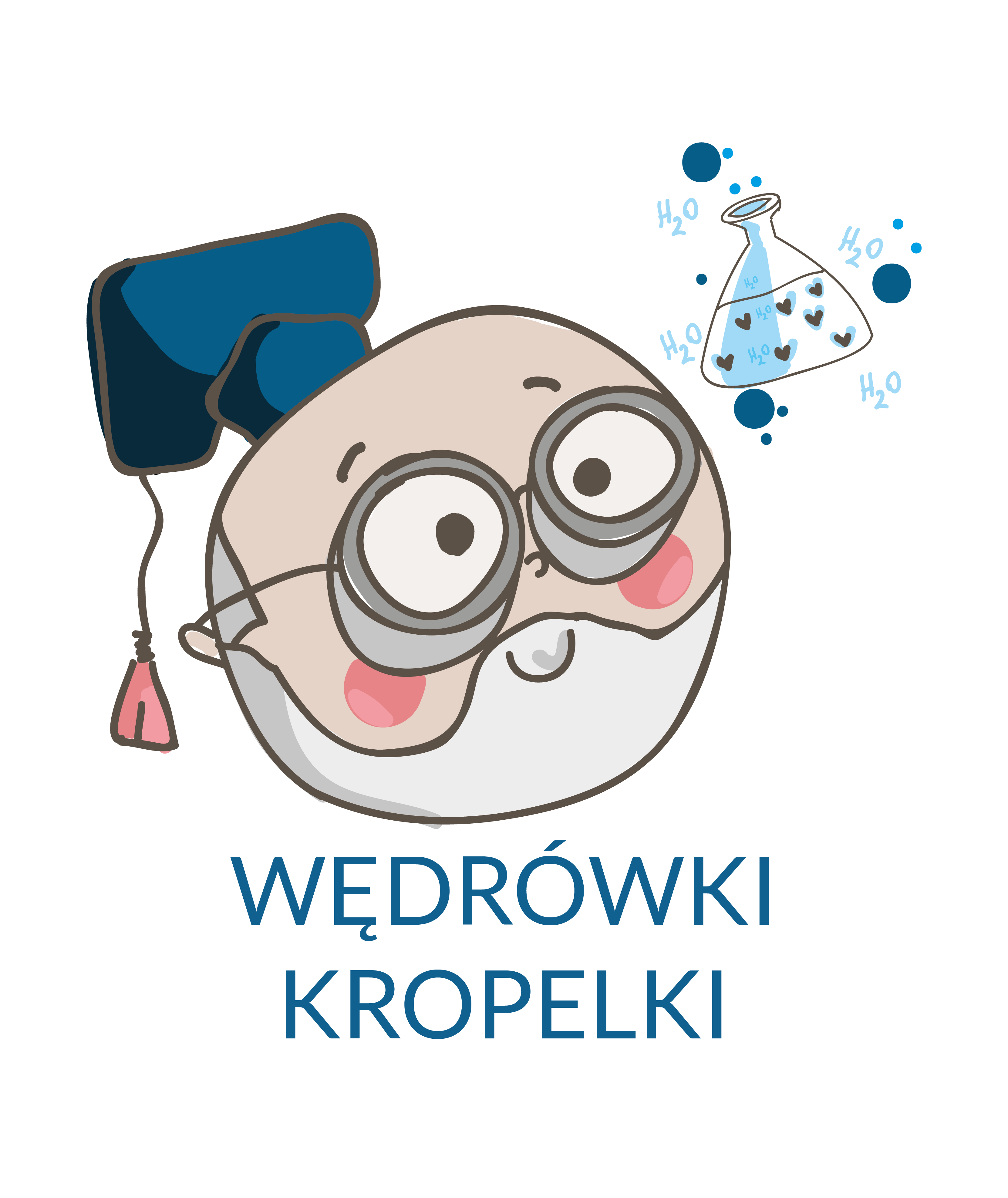 Akademia Kropelki 7-9 lat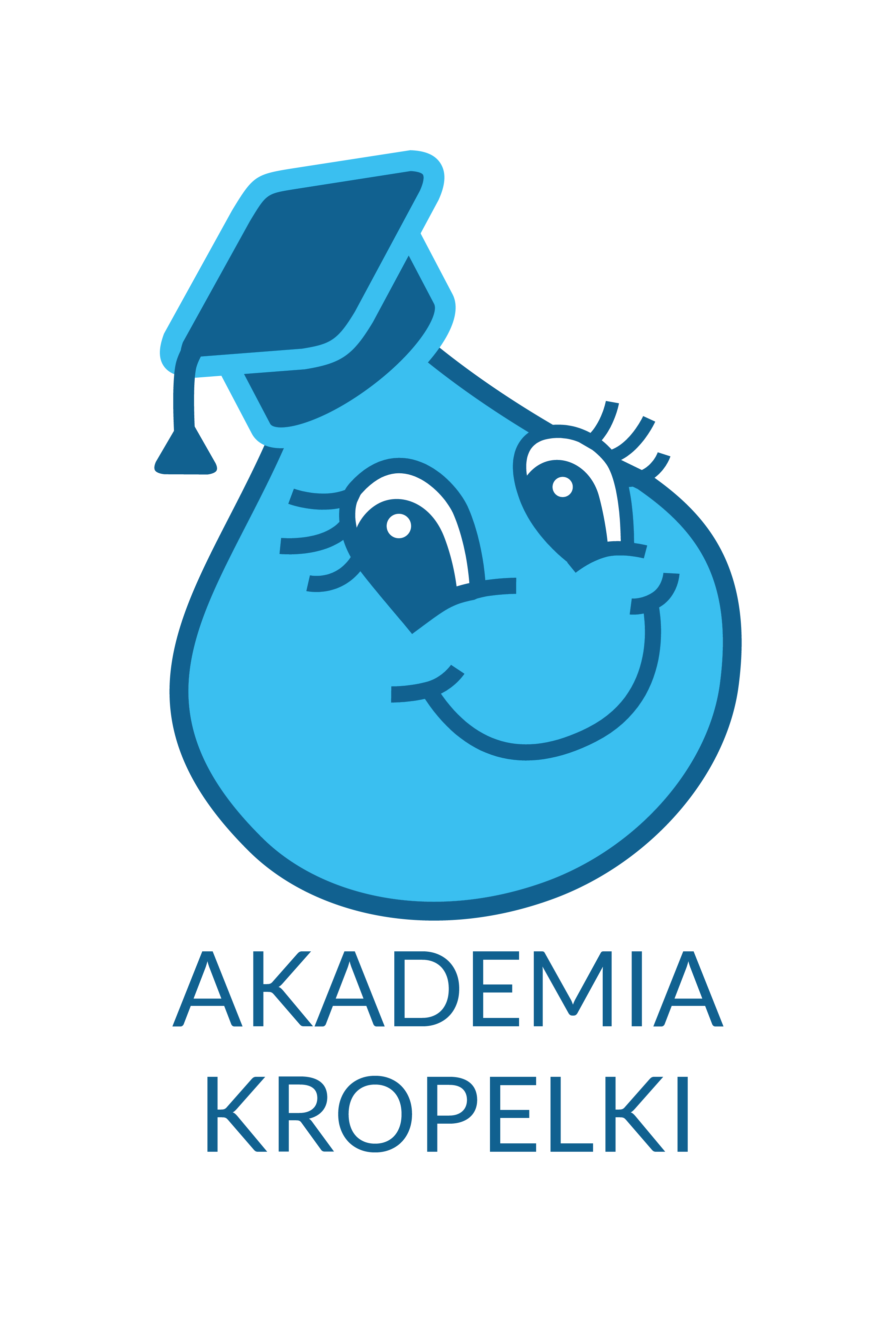 Na tropie kranowianki 9-11 lat 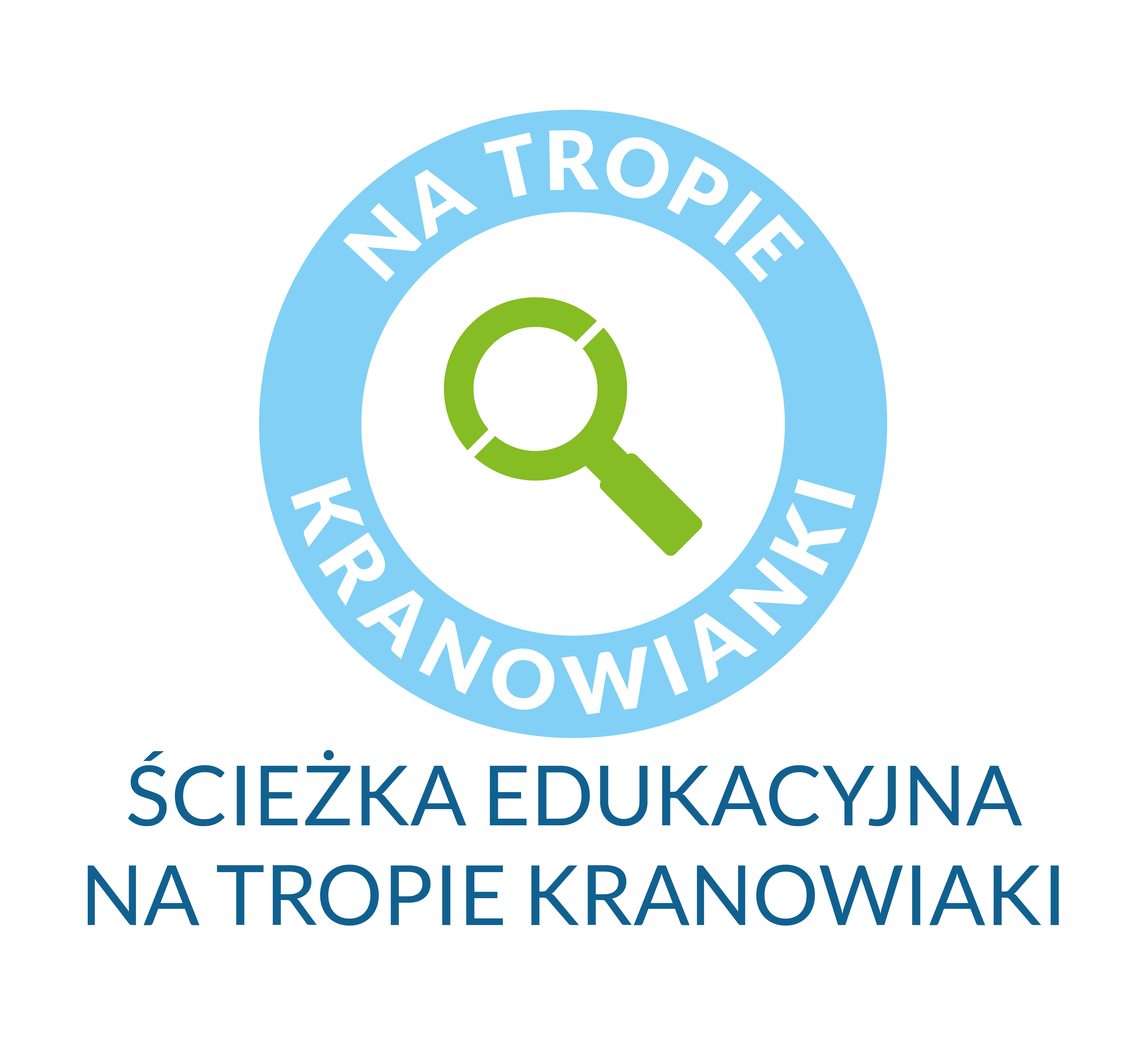 Wyprawa Batyskafem. Misja Skratek. 3-6 lat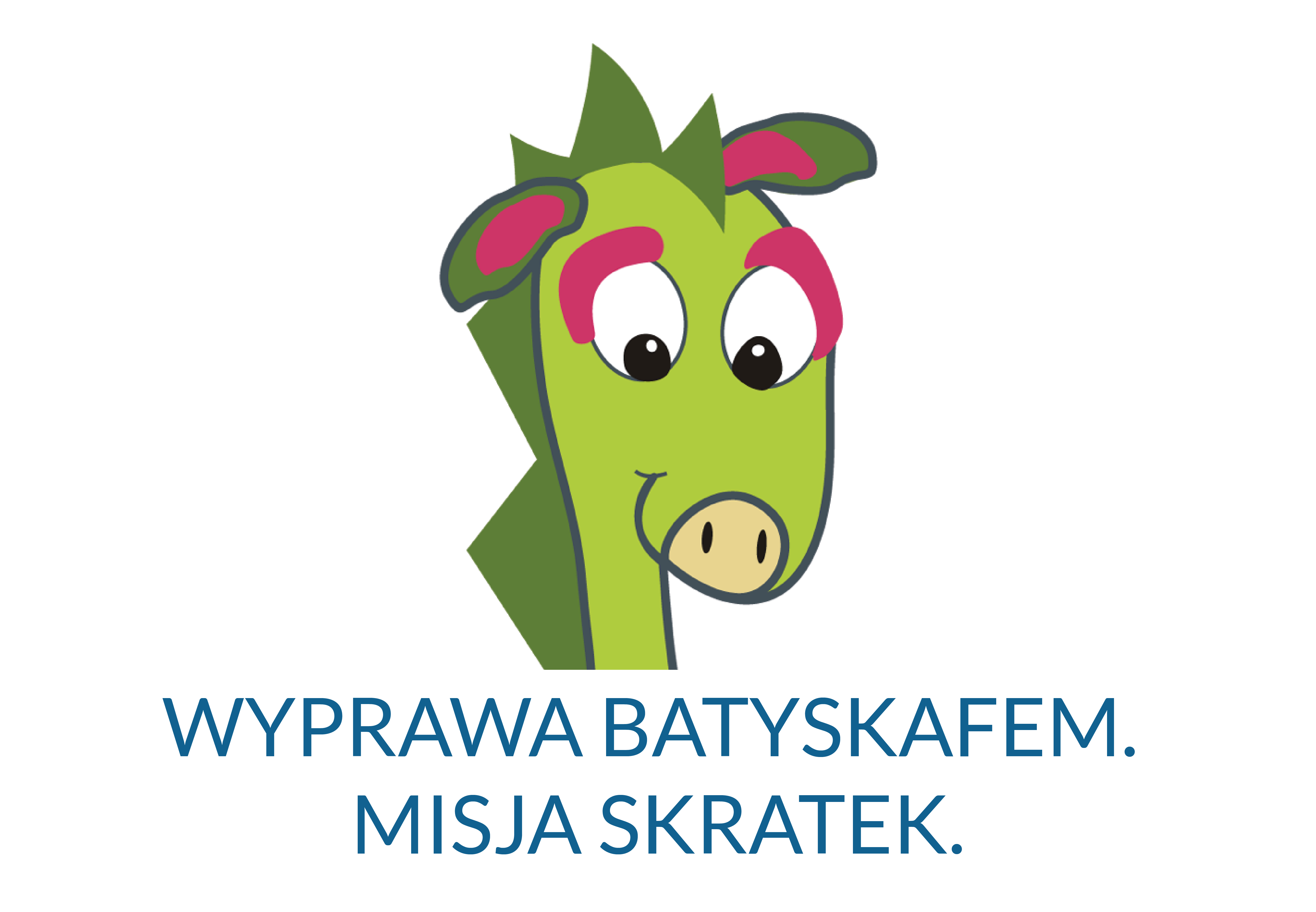 To się w ścieku nie mieści! 12-16 lat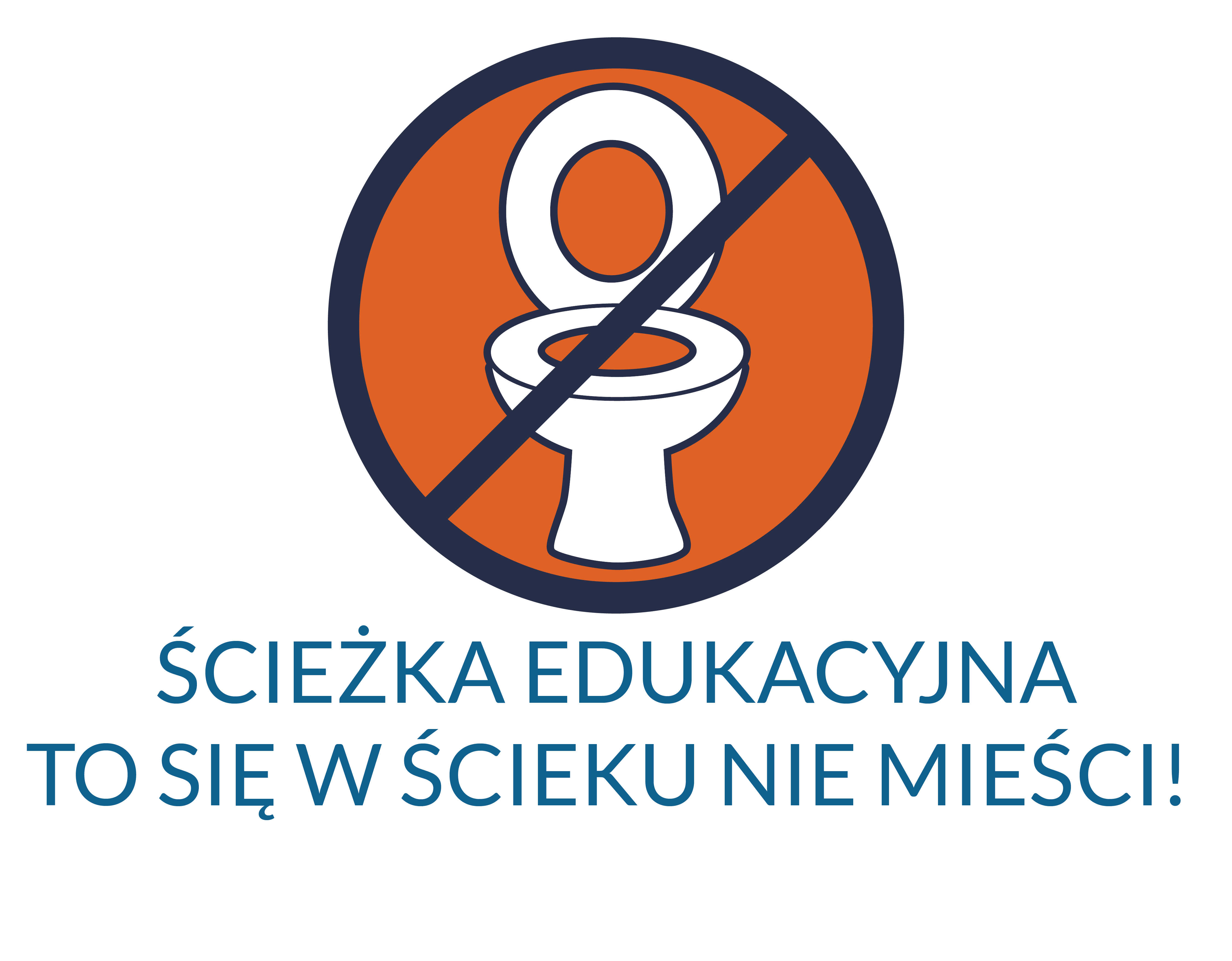 9 350 uczniów wzięło udział w programach edukacyjnych organizowanych przez Wodociągi Miasta Krakowa w 2019 roku.Działania edukacyjne kierowane są również do dorosłych odbiorców – w ramach współpracy z uczelniami wyższymi, w 2019 roku zakłady uzdatniania wody i oczyszczalnie ścieków odwiedziło prawie 2 000 studentów, a z oferty rejsów po Zbiorniku Dobczyckim skorzystało 4 500 osób. Na terenie udostępnionego dla mieszkańców parku kieszonkowego przy Centrum Obsługi Mieszkańców zainstalowano trzy ogólnodostępne interaktywne urządzenia edukacyjne.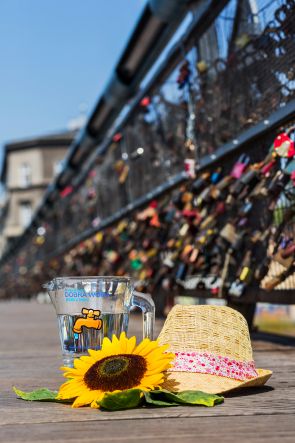 SPRAWOZDANIE FINANSOWEW 2019 roku Spółka osiągnęła przychody ogółem w wysokości 546,8 mln zł, które były wyższe o 8,3% w stosunku do roku 2018. Jednocześnie wartość poniesionych kosztów ogółem zamknęła się w kwocie 492,1 mln zł i w porównaniu do roku ubiegłego była wyższa o 10,4%. Suma bilansowa na dzień 31 grudnia 2019 roku wyniosła 1,99 mld zł i w porównaniu do roku ubiegłego wzrosła o 1,9%, tj. o kwotę 36,1 mln zł.aktywa trwałe wyniosły 1,8 mld zł i wzrosły w stosunku do roku poprzedniego o 3,2%, tj. o kwotę 55,8 mln złaktywa obrotowe wyniosły niemal 166,3 mln zł i były niższe w stosunku do roku poprzedniego o 10,6%, tj. o kwotę 19,6 mln złkapitał własny wyniósł 1,2 mld zł i wzrósł w stosunku do roku poprzedniego o 3,5%, tj. o kwotę 41,3 mln złzobowiązania i rezerwy na zobowiązania wyniosły 749,3 mln zł i były niższe w stosunku do ubiegłego roku o 0,7%, tj. o kwotę 5,2 mln złPo uwzględnieniu podatku dochodowego w wysokości 12,4 mln zł (w tym podatek dochodowy odroczony w kwocie 5,85 mln zł) oraz dochodów wykazanych przez spółki podporządkowane w wysokości 0,3 mln zł (zgodnie z wyceną 
wg metody praw własności) zysk netto wyniósł 42,3 mln zł i jest niższy od planowanego o 12,6%. Analiza przepływu środków pieniężnych wykazuje, że na koniec roku obrotowego stan środków pieniężnych
w Spółce wyniósł 40,2 mln zł (wzrost o kwotę 6,3 mln zł).  Wynika to z wygenerowania gotówki z działalności operacyjnej w wysokości 101,2 mln zł oraz wydatkowania w ramach działalności inwestycyjnej kwoty 105,5 mln zł, a z działalności finansowej sumy 10,5 mln zł.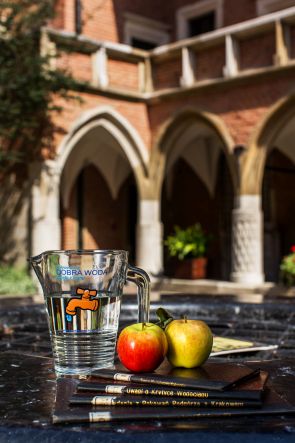 Tabela 14. AktywaTabela 15. PasywaTabela 16. Rachunek zysków i stratTabela 17. Źródła tworzenia środków pieniężnychBadanie sprawozdania finansowego MPWiK S.A. w Krakowie zostało przeprowadzone przez POLINVEST – AUDIT Sp. z o.o. z siedzibą w Krakowie, ul. Łukaszewicza 1.SPÓŁKI ZALEŻNEPrzedsiębiorstwo Pomocnicze MPWiK Sp. z o. o. to spółka zależna, w której MPWiK S.A. w Krakowie posiada 100% udziałów.Przedmiotem działalności gospodarczej jednostki jest świadczenie usług między innymi z zakresu:budowy sieci oraz wykonywania przyłączy wodno-kanalizacyjnych, zarówno dla podmiotów gospodarczych jak i dla potrzeb budownictwa indywidualnego wielo- i jednorodzinnegorenowacji sieci wodno-kanalizacyjnych metodami bezwykopowymibudowy sieci światłowodowych w kanalizacjiusług zagospodarowania i utrzymania terenów zielonychusług czyszczenia i inspekcji telewizyjnej kanalizacjiusług remontowo-budowlanychusług projektowania sieci wodno-kanalizacyjnychW 2019 roku Spółka uzyskała przychód w wysokości 31,7 mln zł.Jałowcowa Góra Sp. z o. o.  to spółka zależna, w której MPWiK S.A. w Krakowie posiada 
100% udziałów.Przedmiotem podstawowej działalności jednostki było między innymi:świadczenie usług z zakresu branży turystycznej, obejmującej między innymi usługi hotelarskie i noclegowe, restauracyjne, cateringowesprzedaż detaliczna we własnych placówkach handlowychusługi porządkowe, pralnicze, kosmetyczne, rehabilitacyjneusługi z zakresu działalności konferencyjno-szkoleniowejW analizowanym okresie Spółka uzyskała przychód w wysokości 2,5 mln zł.Uchwałą Nadzwyczajnego Zgromadzenia Wspólników Spółki Jałowcowa Góra Sp. z o.o. nr 11/VI/2019 z dnia 28 czerwca 2019 roku spółka Jałowcowa Góra Sp. z o.o. została postawiona w stan likwidacji w dniu 29 czerwca 2019 roku i z tym dniem rozpoczęła działalność pod firmą Jałowcowa Góra Sp. z o.o. w likwidacji. Na dzień 31 grudnia 2019 roku przychód Spółki wyniósł 971 tys. zł.RokWartość [tys. m3]201557 013201656 546201757 814201859 372201960 084RokWartość [tys. m3]201573 709201675 001201777 378201874 765201981 663RokWartość [tys. m3]201549 941201648 873201750 069201851 513201952 335Grupa odbiorcówWartość [%]gospodarstwa domowe69pozostali odbiorcy19gminy ościenne10przemysł2RokWartość [tys. m3]201548 434201648 083201749 120201850 806201952 011Grupa odbiorcówWartość [%]gospodarstwa domowe68pozostali odbiorcy18gminy ościenne11przemysł31 stycznia - 23 maja24 maja – 31 grudniacena brutto za 1 m3 dostarczanej wody 
dla wszystkich odbiorców	4,21 zł4,31 złcena brutto za 1 m3 dostarczanej wody 
dla wszystkich odbiorców	5,94 zł6,03 złstawka brutto opłaty abonamentowej:dla 30-, 60- i 90-dniowego okresu rozliczeniowego5,08 zł5,29 złwynikającą z rozliczeń wg przeciętnych norm zużycia2,04 zł2,12 złWyszczególnienieWartość  [%]sieć kanalizacyjna34sieć wodociągowa i obiekty sieci wodociągowej29prace badawcze i rozwojowe oraz wzmocnienia instytucjonalne19zakłady oczyszczania ścieków13zakłady uzdatniania wody5Źródło finansowaniaWartość [%]środki własne95dotacje z Funduszu Spójności5WyszczególnienieWartość  [%]sieć kanalizacyjna58sieć wodociągowa i obiekty sieci wodociągowej22zakłady oczyszczania ścieków8zakłady uzdatniania wody7pozostałe5Źródło finansowaniaWartość [%]środki własne78dotacje z Funduszu Spójności22WyszczególnienieWartość [%]elektrownia biogazowa ZOŚ Płaszów56elektrownia biogazowa ZOŚ Kujawy24elektrownia wodna zainstalowana na rurociągu tranzytowym20Wskaźnik Jakości wodyJednostkaZUW RabaZUW RudawaZUW DłubniaZUW BielanyNDS PLNDS UENDS WHOBarwa (A)mg/dm31434BNZBNZ15Mętność (A)NTU<0,1<0,1<0,1<0,11akcept5Odczyn (pH) (A)Brak danych7,97,67,87,56,5-9,56,5-9,5Brak danychPrzewodność elektryczna właściwa w 25֯C (A)µS/cm32661662668025002500Brak danychUtlenialność z KMnO4 (A)mg/dm30,8<0,7<0,71,155Brak danychFluorki (A)mg/dm30,070,100,120,151,51,51,5Chlorki (A)mg/dm318,334,537,040,0250250250Jon amonowy (A)mg/dm30,0270,0390,0370,0280,50,51,5Azotany (A)mg/dm34,115,017,813,4505050Siarczany (A)mg/dm320513076250250250Twardość ogólna (A)mg/dm313028030830260-500Brak danychBrak danychWapń (A)mg/dm338879995Brak danychBrak danychBrak danychMagnez (A)mg/dm36,19,99,49,7125Brak danychBrak danychŻelazo ogólne  (A)mg/dm3<0,025<0,025<0,025<0,0250,20,20,3Mangan (A)mg/dm3<0,002<0,002<0,002<0,0020,050,050,05Miedź (A)mg/dm3<0,003<0,003<0,0030,009222Chrom ogólny (A)mg/dm3<0,002<0,002<0,002<0,0020,050,050,05Nikiel (A)mg/dm3<0,0025<0,0025<0,0025<0,00250,020,020,02Kadm (A)mg/dm3<0,00045<0,00045<0,00045<0,000450,0050,0050,005Suma 4 THM  (A)µg/dm312,2<2<25,2100100Brak danychChloroform (A)µg/dm311,2<2<24,530Brak danych200Suma 4 WWA (A)µg/dm3<0,003<0,003<0,003<0,0030,10,1Brak danychBenzo(a)piren (A)µg/dm3<0,003<0,003<0,003<0,0030,010,01Brak danychBakterie grupy coli (A)jtk/100 ml0000000Escherichia coli (A)jtk/100 ml0000000Paciorkowce kałowe (A)jtk/100 ml000000Brak danychClostridium perfringens (łącznie z przetrwalnikami) (A)jtk/100 ml000000Brak danychOgólna liczba mikroorganizmów na agarze odżywczym w 22֯C (A)jtk/ml2222BNZBNZBrak danychChlor wolny w sieci wodociągowejmg/dm30,060,060,060,060,3Brak danychBrak danychStan [tys. zł] 01.01.2018Stan [tys. zł] 31.12.2018Dynamika [%]Aktywa trwałe1 764 6571 820 443103,2Wartości niematerialne i prawne75 00876 276101,7Rzeczowe aktywa trwałe1 665 3941 719 261103,2Należności długoterminowe---Inwestycje długoterminowe9 99610 303103,1Długoterminowe rozliczenia międzyokresowe14 25914 603102,4Aktywa obrotowe185 921166 27389,4Zapasy8 0044 76459,5Należności krótkoterminowe61 02562 221102,0Inwestycje krótkoterminowe94 08273 88078,5Krótkoterminowe rozliczenia międzyokresowe22 81025 408111,4Suma aktywów1 950 5781 986 716101,9Stan [tys. zł] 01.01.2018Stan [tys. zł] 31.12.2018Dynamika [%]Kapitał własny1 196 1121 237 450103,5Kapitał podstawowy208 457208 457100,0Kapitał zapasowy725 689 771 455106,3Kapitał (fundusz) z aktualizacji wyceny215 385215 27499,9Zysk/strata netto46 58142 26490,7Zobowiązania i rezerwy na zobowiązania754 466749 26699,3Rezerwy na zobowiązania102 499113 887111,1Zobowiązania długoterminowe231 403207 31589,6Zobowiązania krótkoterminowe107 798120 770112,0Rozliczenia międzyokresowe32 766307 29498,3Suma Pasywów1 950 5781 986 716101,92018 [tys. zł]2019 [tys. zł]DYNAMIKA [%]Zysk brutto59 23254 70092,3Działalność operacyjna33 24813 84541,6Pozostała działalność operacyjna31 005 41 932135,2Działalność finansowa- 5 021- 1 077xPodatek dochodowy12 65112 43698,3Zysk netto46 58142 26490,72018 [tys. zł]2019 [tys. zł]Środki pieniężne na początek roku42 28533 905Środki pieniężne z działalności operacyjnej116 432101 249Środki pieniężne z działalności inwestycyjnej- 121 095- 105 480Środki pieniężne z działalności finansowej- 3 78810 512Środki pieniężne na koniec roku33 90540 163